ФЕДЕРАЛЬНОЕ АВТОНОМНОЕ УЧРЕЖДЕНИЕ 
«ЕДИНЫЙ НАУЧНО-ИССЛЕДОВАТЕЛЬСКИЙ И ПРОЕКТНЫЙ ИНСТИТУТ ПРOСТРАНСТВЕННОГО ПЛАНИРОВАНИЯ РОССИЙСКОЙ ФЕДЕРАЦИИ»ТЕХНИЧЕСКИЙ КОМИТЕТ ПО СТАНДАРТИЗАЦИИ «ГРАДОСТРОИТЕЛЬСТВО» (ТК 507)ул. Бутырская, д. 42, Москва, 127015Тел.: (495) 276-23-50, (495) 276-23-52; e-mail: BakhtinMB@str.mos.ru; http://www.eipp.ruОПРОСНЫЙ ЛИСТзаседания с проведением заочного голосованияв соответствии с постановлением Правительства Российской Федерации от 01.07.2016 № 624 «Об утверждении Правил разработки, утверждения, опубликования, изменения и отмены сводов правил», приказом Минстроя России от 26.11.2021 № 858/пр «Об утверждении Порядка разработки, утверждения, изменения и отмены сводов правил в сфере строительства в Министерстве строительства и жилищно-коммунального хозяйства Российской Федерации», Положением о техническом комитете по стандартизации «Градостроительство» (ТК 507), утвержденным приказом Федерального агентства по техническому регулированию и метрологии от 10.06.2022 № 1440, ГОСТ Р 1.1-2020 «Стандартизация в Российской Федерации. Технические комитеты по стандартизации и проектные технические комитеты по стандартизации. Правила создания и деятельности» (правовое основание)Член ТК 507: __________________________________________________________________________________(наименование организации)1. О принятии решения по рекомендации ТК 507 включить в проект плана разработки и утверждения сводов правил и актуализации ранее утвержденных сводов правил на 2024 год предложение по разработке проекта изменения СП 42.13330.2016, предусматривающее корректировку пункта 11.4 в части исключения словосочетания «и больших» и пункта 11.11 в части исключения словосочетания «улиц и», в порядке, установленном пунктом 16.2 Правил разработки, утверждения, опубликования, изменения и отмены сводов правил, утвержденных постановлением Правительства Российской Федерации от 01.07.2016 № 624.2. О голосовании по проекту экспертного заключения ТК 507 по предложению о разработке проекта изменения СП 42.13330.2016.                                                               (рассматриваемые вопросы повестки заседания)1. Рекомендовать к включению в проект плана разработки и утверждения сводов правил и актуализации ранее утвержденных сводов правил на 2024 год предложения по разработке проекта изменения СП 42.13330.2016, предусматривающего корректировку пункта 11.4 в части исключения словосочетания «и больших» и пункта 11.11 в части исключения словосочетания «улиц и», в порядке, установленном пунктом 16.2 Правил разработки, утверждения, опубликования, изменения и отмены сводов правил, утвержденных постановлением Правительства Российской Федерации от 01.07.2016 № 624.2. Согласовать проект экспертного заключения ТК 507 по предложению о разработке проекта изменения СП 42.13330.2016.(предлагаемое решение)Результаты голосования:Особое мнение: ______________________________________________________________________________________________________________________  _________________ ___________________  ________      Должность полномочного представителя организации             Личная подпись                        И.О.Фамилия                                     Дата    Заполнение опросного листа:Принятое решение указывается отметкой в одной из ячеек в опросном листе путем перечеркивания в соответствии со следующим примером: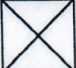 Решение заполнившего опросный лист подтверждается проставлением даты и подписи.		По рассматриваемому вопросу повестки заседания отметка о решении проставляется только в одной соответствующей ячейке. При отсутствии отметки или при наличии нескольких отметок либо при отсутствии в опросном листе подписи голосующего такой голос не может быть учтен и опросный лист считается недействительным.В случае отсутствия компетенции у голосующего по теме голосования необходимо поставить галочку или крестик в графе «Воздержался» столбца «Результаты голосования».При голосовании «Против» и «Воздержался» можно сопроводить свое решение комментариями в графе «Особое мнение».Скан-копию заполненного опросного листа необходимо направить по адресам электронной почты: BakhtinMB@str.mos.ru и gradplan@str.mos.ru в срок до 18:00 13.10.2023. Оригинал заполненного опросного листа необходимо представить по адресу: 127015, г. Москва, ул. Бутырская, д. 42, 4-й этаж, каб. № 440 не позднее 18:00 13.10.2023.1. ЗА2. ПРОТИВ3. ВОЗДЕРЖАЛСЯ